Инструкции по использованию Canvas для учебного процесса в режиме ДОТ в «Yessenov University»В данной инструкции описана пошаговая работа по использованию образовательного портала Canvas. Кнопки, на которые необходимо нажать выделены красной рамкой.Для начала работы в образовательном портале Canvas, необходимо пройти по ссылке http://canvas.yu.edu.kz/1. В открывшемся окне введите логин, пароль и нажмите на кнопку «Войти»               (рисунок 2). Логин и пароль образовательного портала Canvas соответствует логину и паролю системы «Univer». При отсутствии логина и пароля следует обратиться к эдвайзерам (кураторам), список эдвайзеров приведен в Приложении 1.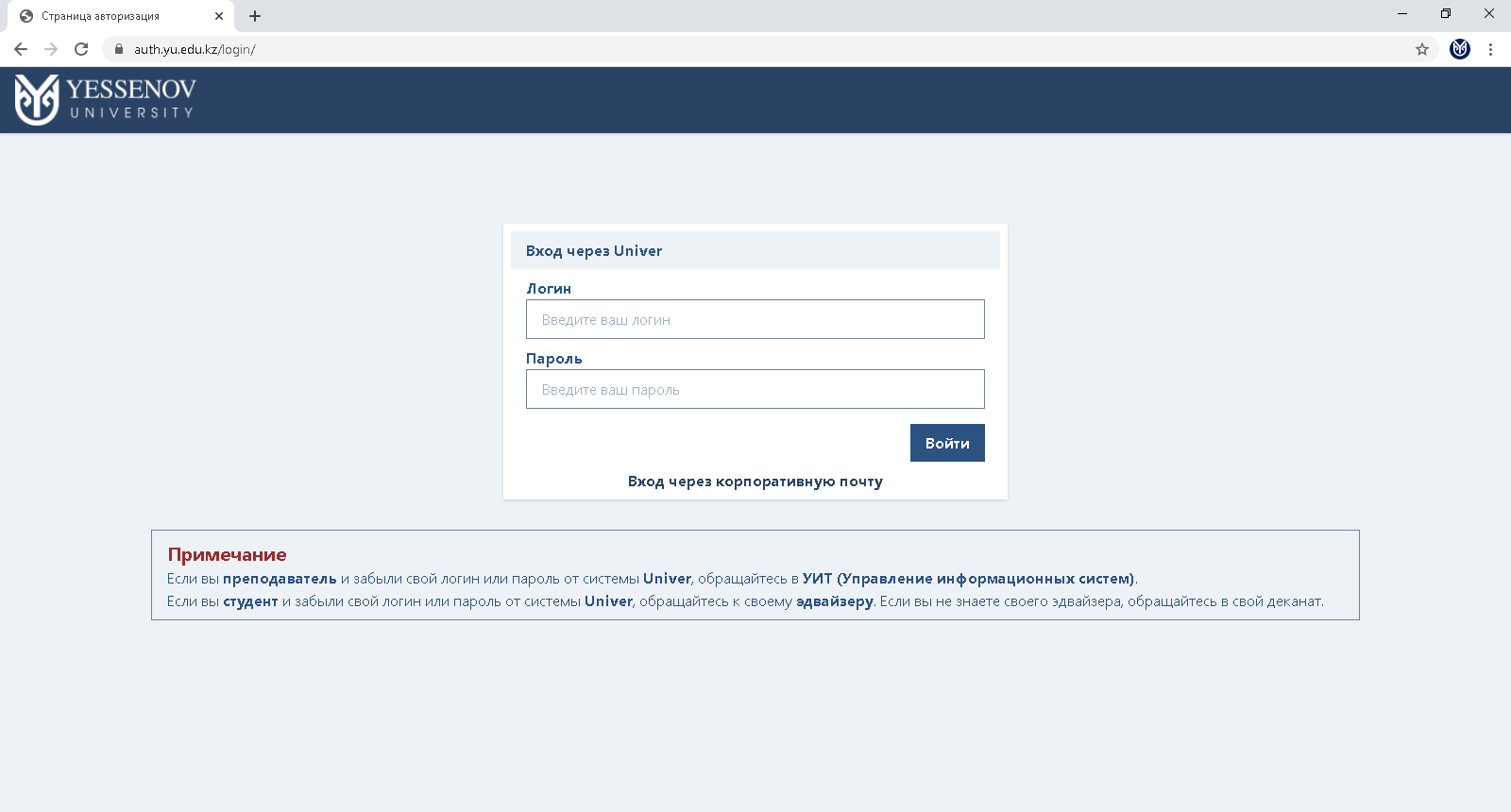 Рисунок 12. После входа в образовательный портал необходимо выбрать пункт «Курсы», и выберать дисциплину (рисунок 2).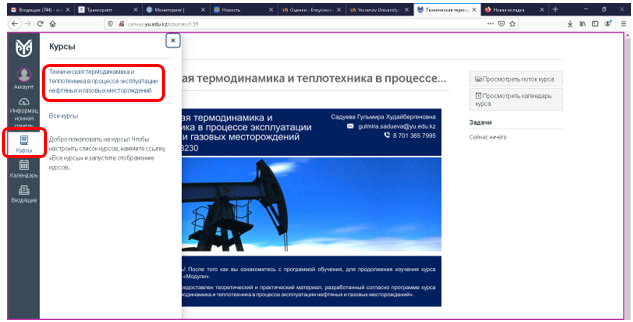 Рисунок 2Либо выберите «Информационную панель» и выберите дисциплину (рисунок 3).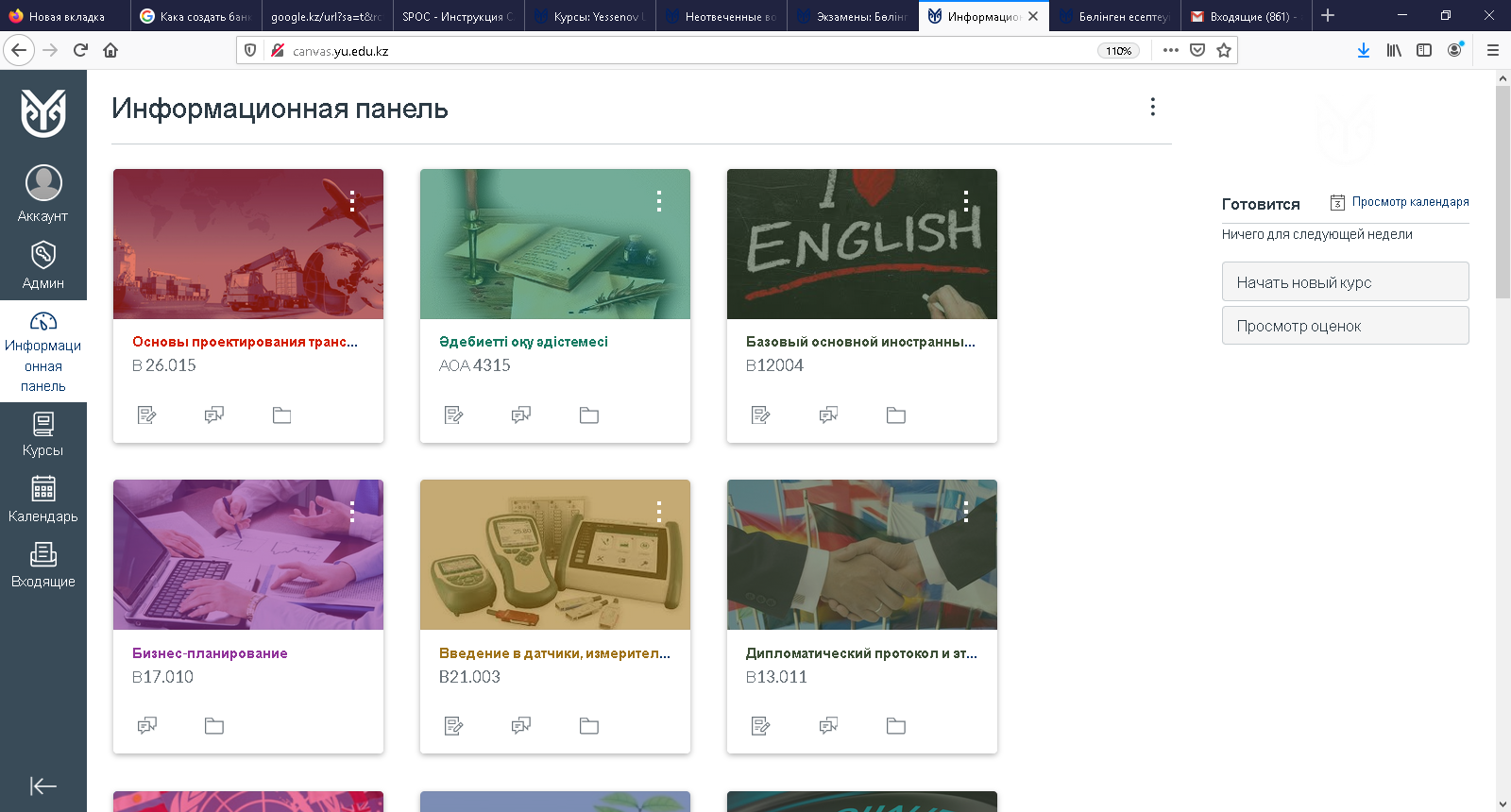 Рисунок 33. В следующем окне отобразится основная страница выбранной страницы, на которой отображаются краткая информация о преподавателе и дисциплине (рисунок 4).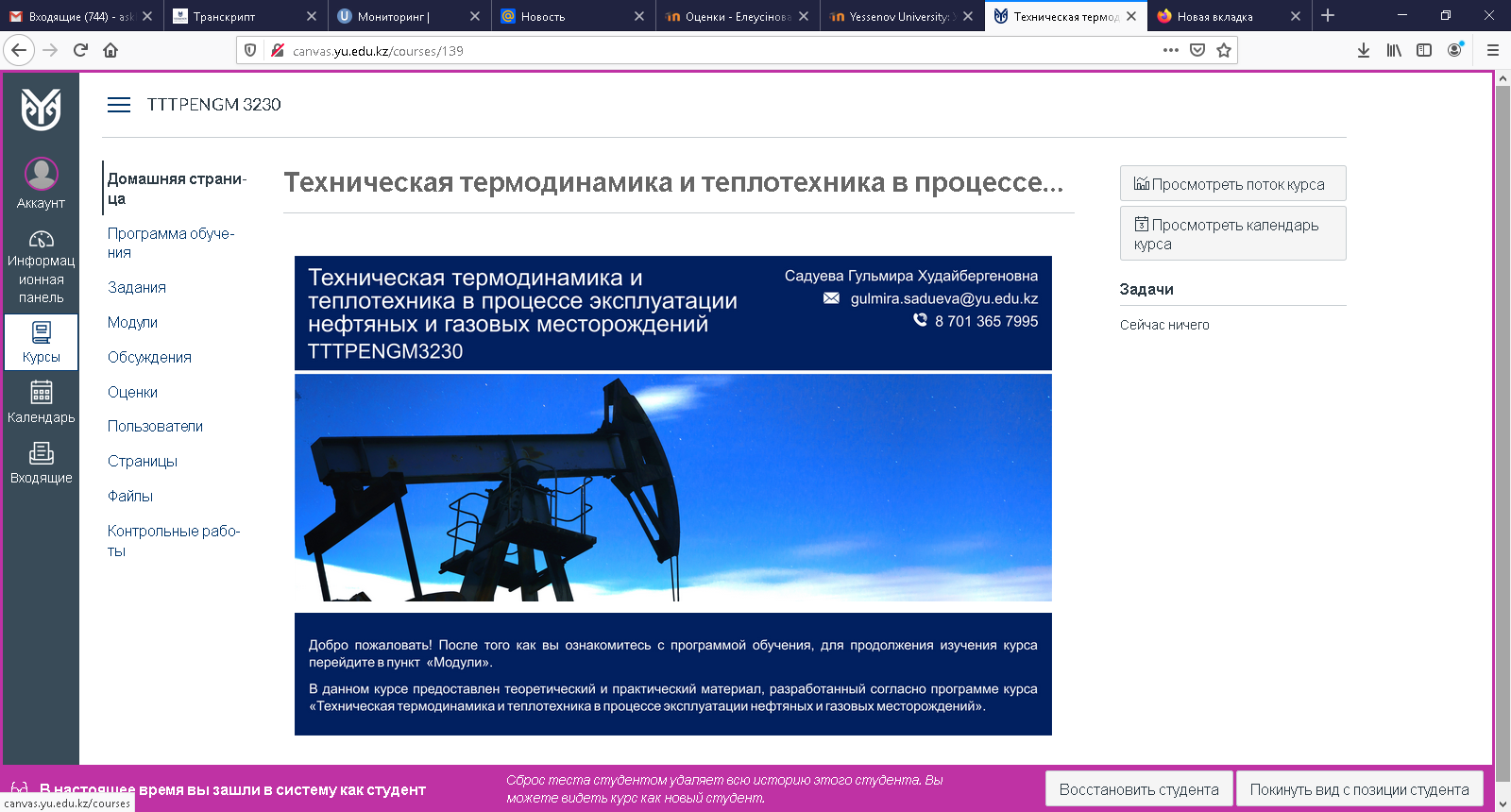 Рисунок 44. Выберите в меню пункт «Программа обучения» (рисунок 5).В открывшемся окне отображена информация о программе обучения «Syllabus», где указаны общая информация о дисциплине и темы лекции, практических и лабораторных занятии, а также документация университета.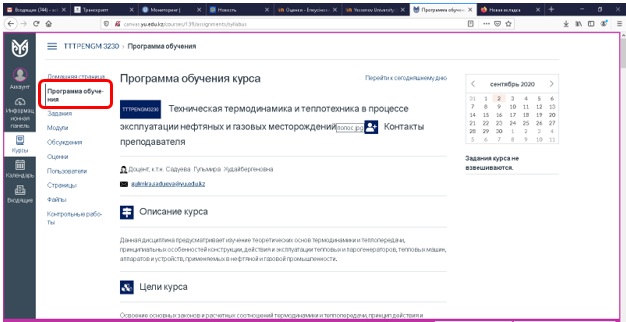 Рисунок 55. Далее выберите в меню пункт «Модули» (рисунок 6).В данном окне отображается еженедельный список тем и заданий, которые студенту необходимо выполнить в установленные сроки. 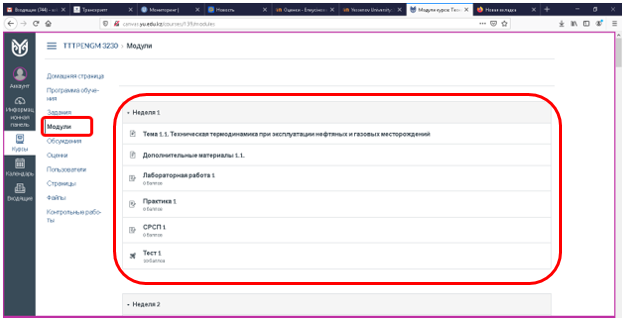 Рисунок 66. Выберите пункт «Тема 1.1. Техническая термодинамика при эксплуатации нефтяных и газовых месторождений». В открывшемся окне отобразится видеолекция, которую необходимо просмотреть (рисунок 7). Просмотр видеолекции является обязательным, так как прокрутка или просмотр в ускоренном режиме может повлиять на Ваши итоговые оценочные результаты.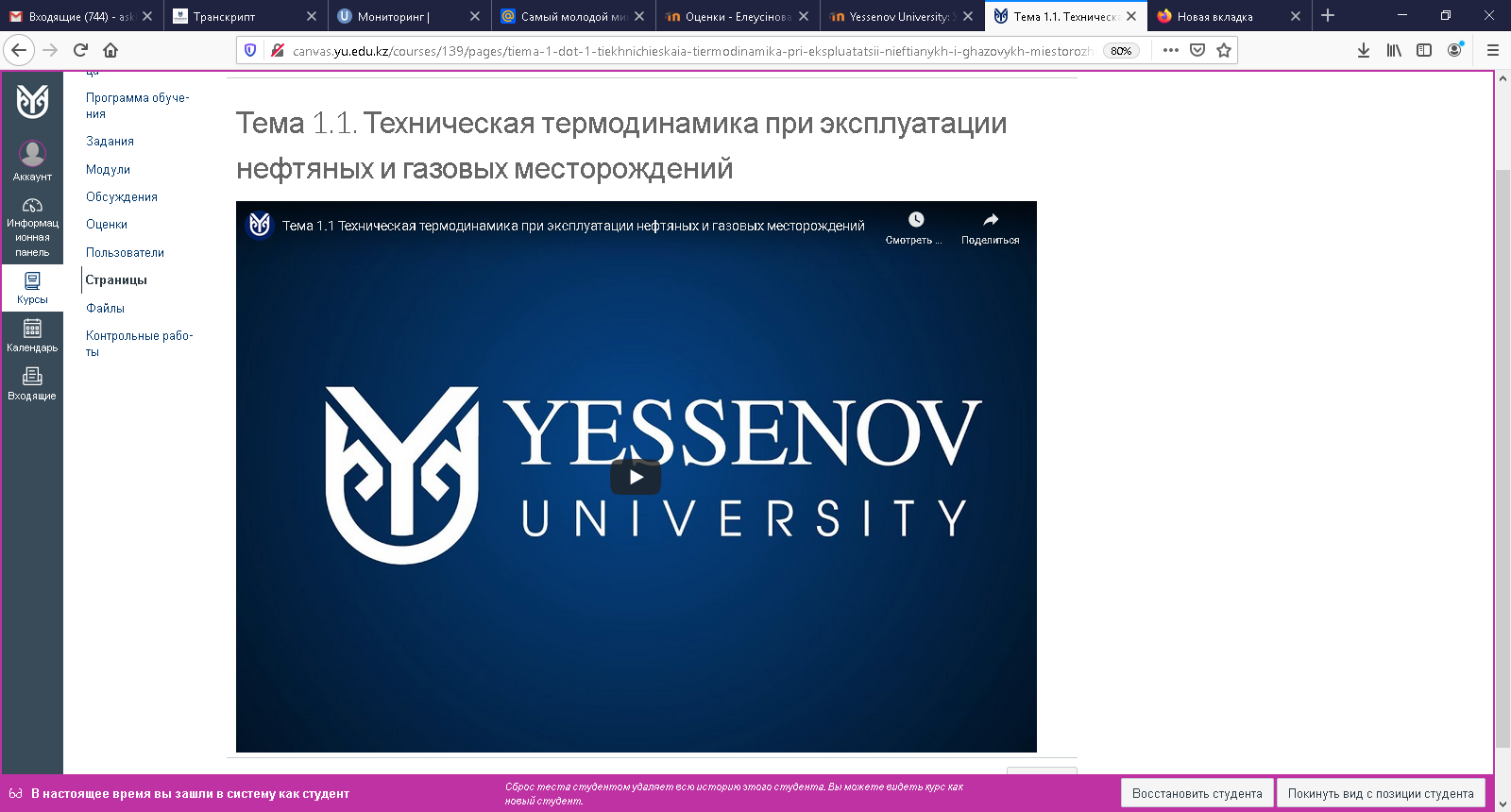 Рисунок 77. Вернитесь на страницу предыдущую страницу и выберите пункт «Дополнительные материалы 1.1». Данная страница включает в себя дополнительную информацию, которая необходима при изучении данной дисциплины. В качестве дополнительной информации могут быль включены список литературы, ссылки на образовательные сайты, библиотеки, электронные учебники и журналы, а также учебные видео.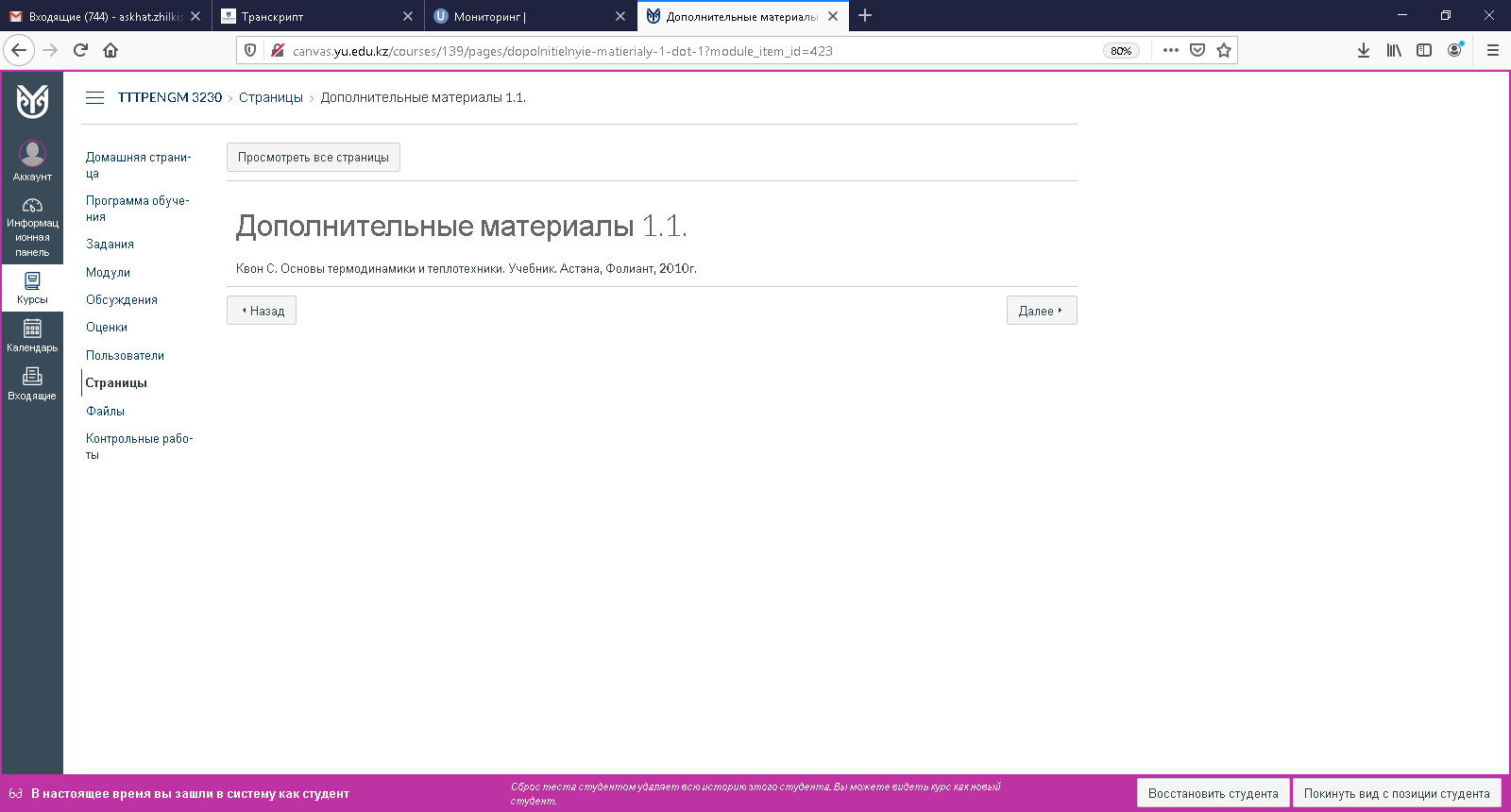 Рисунок 88. Вернитесь на страницу предыдущую страницу и выберите пункт «Лабораторная работа 1». Описание пунктов «Лабораторная работа 1», «Практическая работа 1» и «СРСП» является идентичным. В данных пунктах необходимо выполнить задания, предоставленные преподавателем и отправить результаты выполненной работе в требуемом формате на проверку преподавателю (рисунок 9).После проверки выполненной работы на правильность выполнения и на антиплагиат, преподаватель выставит соответствующую оценку.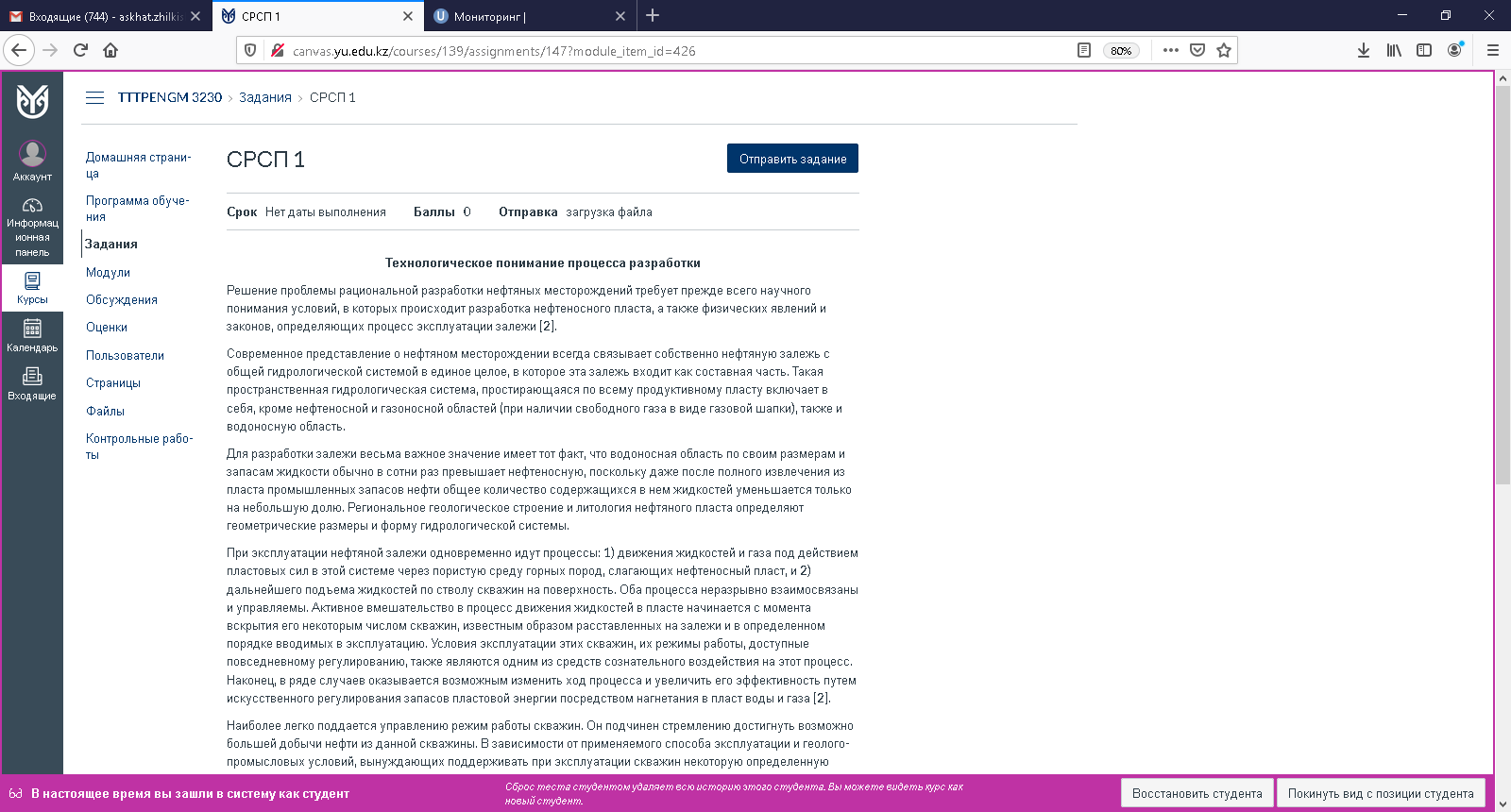 Рисунок 99. Для студентов, обучающихся по ДОТ. Вернитесь на страницу предыдущую страницу и выберите пункт «Тест 1» (рисунок 10). В открывшемся окне необходимо пройти еженедельное тестирование.Для начала тестирования нажмите на кнопку «Пройти тест».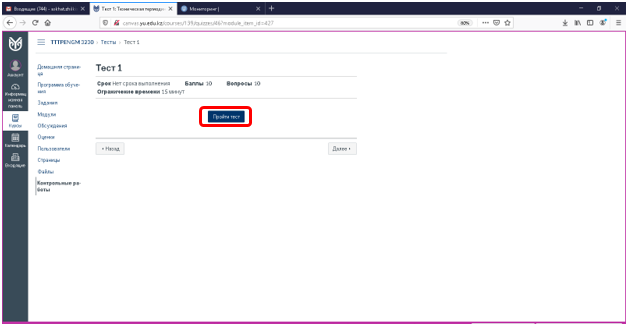 Рисунок 10Для прохождения тестирования необходимо ответить на 10 вопросов за 15 минут (рисунок 11). Вопросы являются двух типов - с одним правильным ответом и более одного правильного ответа.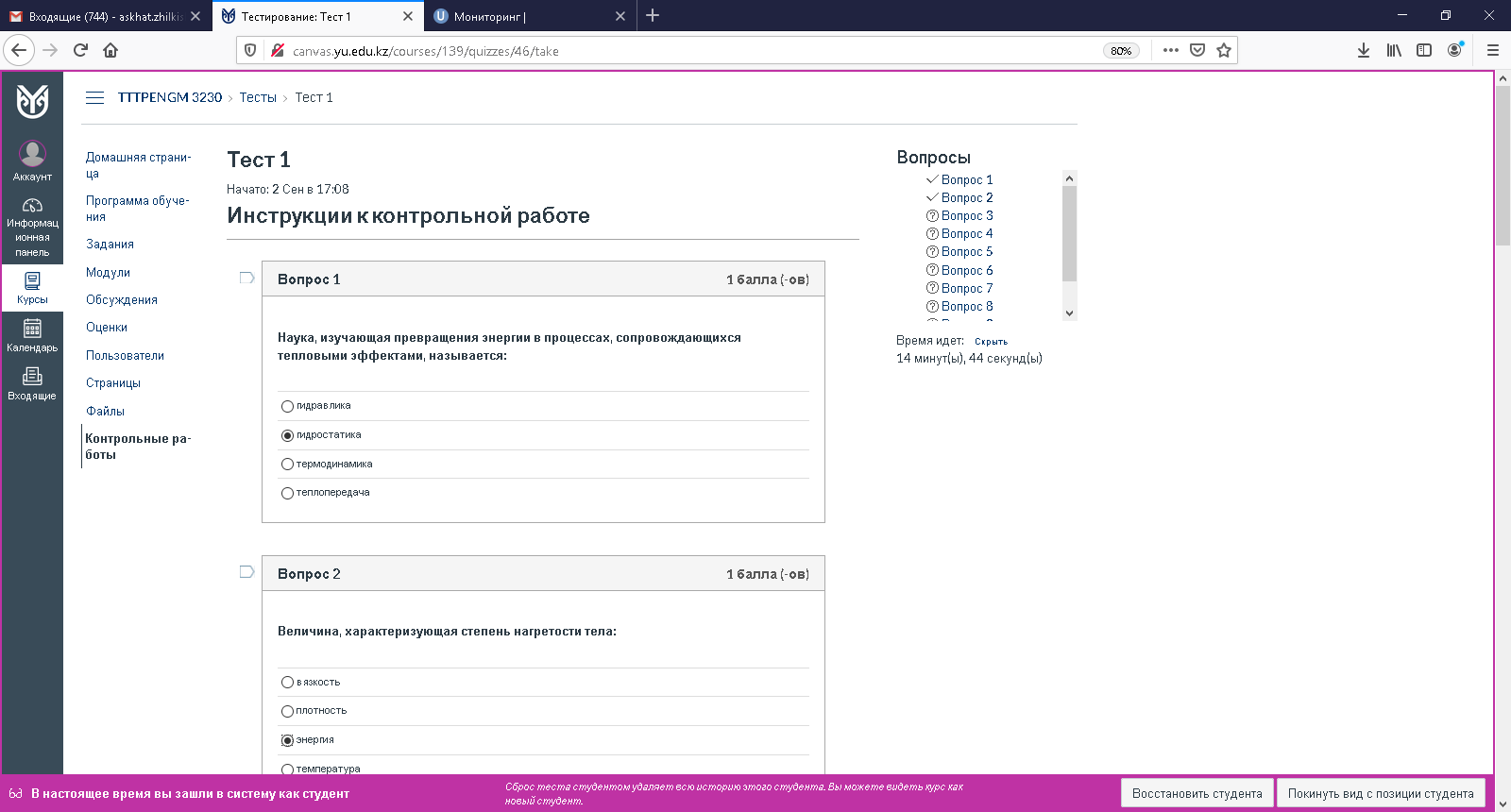 Рисунок 11После прохождения тестирования нажмите на кнопку «Отправить контрольную работу» (рисунок 12).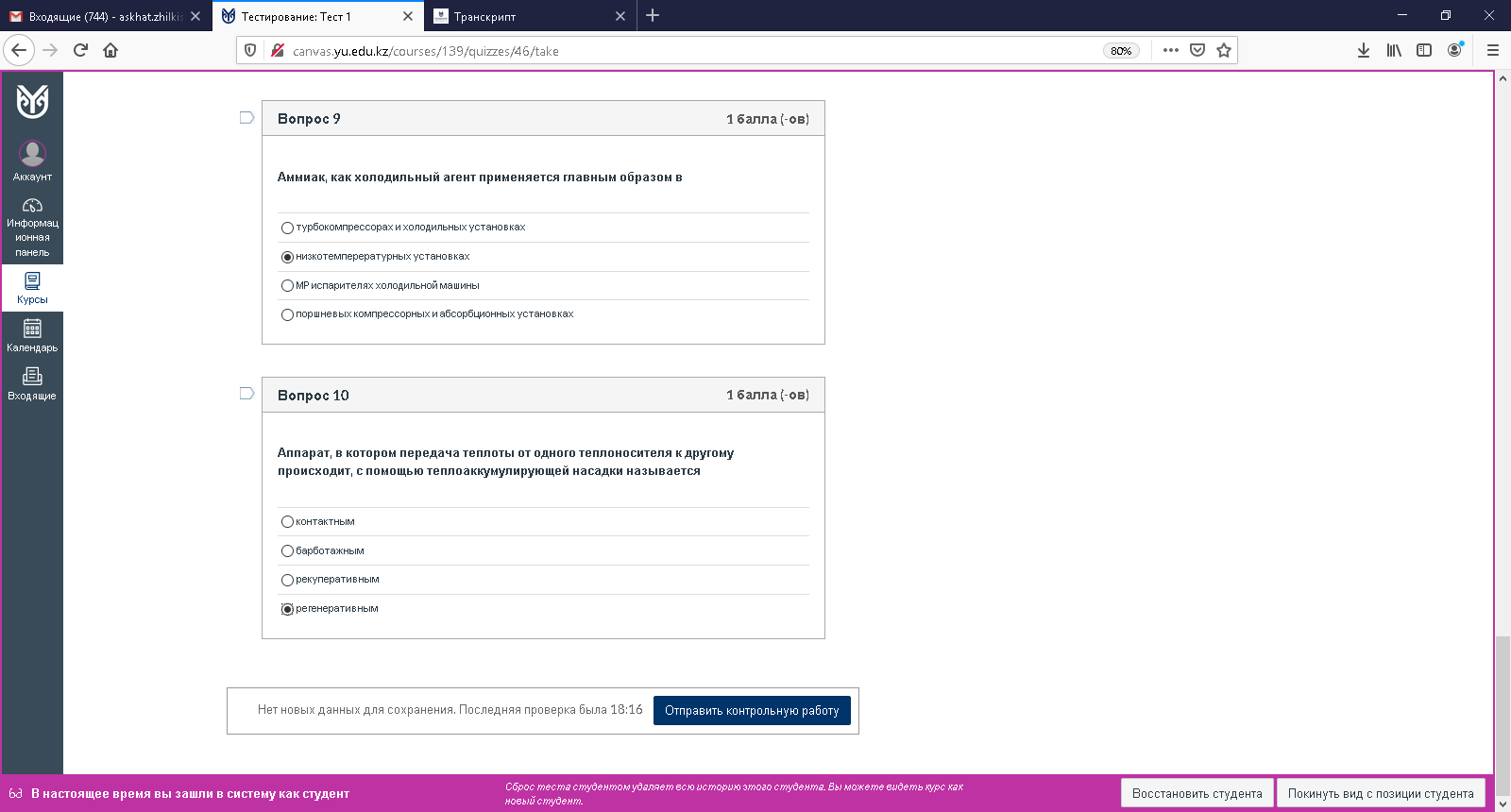 Рисунок 12Для студентов дистанционной формы обучения рубежный контроль осуществляется по накопительной системе оценивания достижений в образовательном портале Canvas. Рубежный контроль рассчитывается автоматически: первый РК - на 8-й неделе из оценок 1-8-й недель, второй РК - на 15-й неделе из оценок 9-15-й недель. Максимальный балл каждого  РК составляет 100 балов. В еженедельном тестировании 10 вопросов на которые отводится 15 минут.Студентам  дистанционного обучения необходимо сдать еженедельные тесты за 15 недель в период с 16.11.2020 по 12.12.2020.Для получения доступа к экзаменационному тестированию следует набрать необходимый минимум 50% по еженедельным тестам.Таблица 1. Система баллов РК для студентов бакалавриата  обучающихся по ДОТ12. Для студентов заочного обучения. Для прохождения рубежных контролей необходимо выбрать пункт «Задания» и пройти тестирование.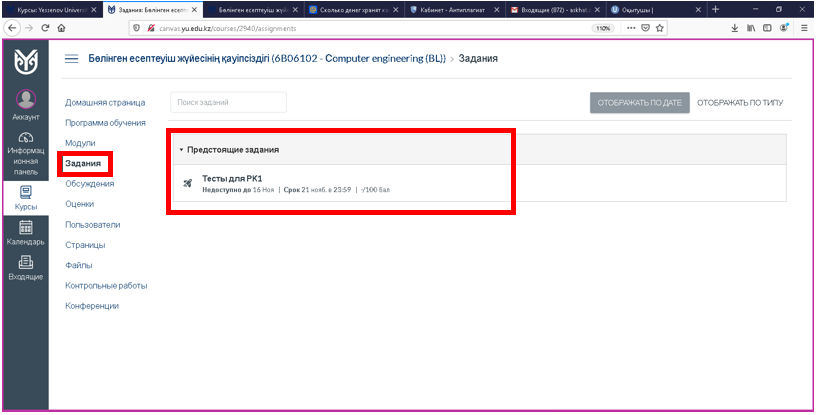 Рубежный контроль обучающихся по заочной  форме обучения РК осуществляется в образовательном портале Canvas.  Студенты заочного обучения должны сдать 2 рубежных контроля ( в каждом рубежном контроле 25 вопросов на которые дается 30 минут ): Сроки проведения рубежных контролей:Рубежный контроль 1 – с 16.11.2020 по 21.11.2020;Рубежный контроль 2 – с 28.12.2020 по 02.01.2020.Для получения доступа к экзаменационному тестированию следует набрать необходимый минимум 50% по рубежным контролям.По всем вопросам по организации экзаменационной сессии и  учебного процесса можно обращаться к специалистам Офис регистрации:Приложение 1Неделя Баллы за тестирование в системе Canvas%10-123020-123030-123040-123050-123060-123070-123080-1630РК-110090-1430100-1430110-1430120-1430130-1430140-1430150-1630РК-2100Экзамен40100:№Ф.И.О.ФакультетТелефон1Ахметова Ардақ ПернебековнаШкола образованияМорская академия8 (7292) 788-788 (247)2Есжанова Гульденай БоранбаевнаИнжиниринг8 (7292) 788-788 (244)3Тәженбаева Айдана ЖақсылыққызыТуризм и языкиНауки и технологии8 (7292) 788-788 (245)4Бегалина Амангүл ЖомартқызыБизнес и право8 (7292) 788-788 (245)5Елюбаева Гульсим ТебишбековнаЗаочное отделение8 (7292) 788-788 (246)6Онгарова Жамила ЖанабаевнаВедущий специалист8 (7292) 788-788 (249)№Кафедра атауы/наименование кафедрыКод/кодМамандық, БББ атауы/наименование специальности, ОПТегі, аты, әкесінің аты, лауазымы/ Ф.И.О., должностьҰялы тел./сот. тел1Компьютерлік ғылымдар / Компьютерные науки5В011100ИнформатикаУрбисинова Г.О., аға оқытушы 8701 480-48-461Компьютерлік ғылымдар / Компьютерные науки6В01503ИнформатикаУрбисинова Г.О., аға оқытушы 8701 480-48-461Компьютерлік ғылымдар / Компьютерные науки5В070300Информационные системыУвалиева Г.М., аға оқытушы 8702 596-74-941Компьютерлік ғылымдар / Компьютерные науки6В06102Computer EngineeringУвалиева Г.М., аға оқытушы 8702 596-74-941Компьютерлік ғылымдар / Компьютерные науки6В06103Вычислительная техника и программное обеспечениеБасшықызы Д., аға оқытушы 8778 381-13-932Жаратылыстану ғылымдары / Естественные науки5В011300БиологияЕкібаева Г.Н., оқытушы 8775 998-06-282Жаратылыстану ғылымдары / Естественные науки6В01505БиологияЕкібаева Г.Н., оқытушы 8775 998-06-282Жаратылыстану ғылымдары / Естественные науки5В011600ГеографияЕрманова Н.І., оқытушы 8708 979-38-692Жаратылыстану ғылымдары / Естественные науки6В01506ГеографияЕрманова Н.І., оқытушы  8708 979-38-692Жаратылыстану ғылымдары / Естественные науки6В01504ХимияМустапаева Г.Т. 8701 463-73-582Жаратылыстану ғылымдары / Естественные науки6В015088Химия-БиологияМустапаева Г.Т. 8701 463-73-583Іргелі ғылым / Фундаментальные науки5В010900МатематикаУрбисинова Б.Т., аға оқытушы8778 113-87-283Іргелі ғылым / Фундаментальные науки6В01504МатематикаУрбисинова Б.Т., аға оқытушы8778 113-87-283Іргелі ғылым / Фундаментальные науки5В011000ФизикаБижанова К.Т., доцент 8702 350-65-793Іргелі ғылым / Фундаментальные науки6В01502ФизикаБижанова К.Т., доцент 8702 350-65-794Ағылшын филологиясы / Английская филология5В011900Иностранный язык: два иностранных языкаИгдирова О.Б., аға оқытушы 8775 195-90-154Ағылшын филологиясы / Английская филология6В01705Игдирова О.Б., аға оқытушы 8775 195-90-154Ағылшын филологиясы / Английская филология5В020700Переводческое делоТорешова С.Т., аға оқытушы 8707 323-11-974Ағылшын филологиясы / Английская филология6В02302Переводческое делоТорешова С.Т., аға оқытушы 8707 323-11-975Қазақ филологиясы / Казахская филология5В011700Казахский язык и литератураБүркітбаева А.С., доцент 8747-903-29-825Қазақ филологиясы / Казахская филология6B01701Казахский язык и литератураБүркітбаева А.С., доцент 8747-903-29-825Қазақ филологиясы / Казахская филология6B02303ФилологияБүркітбаева А.С., доцент 8747-903-29-826Орыс филологиясы / Русская филология5В011800Русский язык и литератураБерсугурова Н.Б., аға оқытушы 8778 703-68-396Орыс филологиясы / Русская филология6В01703Русский язык и литератураБерсугурова Н.Б., аға оқытушы 8778 703-68-397Халықаралық қатынастар және туризм / Международные отношения и туризм5В020200Международные отношенияБерикбосинова М.У., оқытушы 8702 485-47-347Халықаралық қатынастар және туризм / Международные отношения и туризм6B03104Международные отношенияБерикбосинова М.У., оқытушы  8702 485-47-347Халықаралық қатынастар және туризм / Международные отношения и туризм6B11103Ресторанное дело и гостиничный бизнесБерикбосинова М.У., оқытушы  8702 485-47-347Халықаралық қатынастар және туризм / Международные отношения и туризм6B11101ТуризмЖангожаева Э.Т., аға оқытушы 8701 269-05-698Білім беру мектебі / Школа образования6В01101Педагогика и психология (очная форма обучение)Қуатова Ж.,Қ., оқытушы 870295432968Білім беру мектебі / Школа образования5В010300Педагогика и психология (очная форма обучение)Қуатова Ж.,Қ., оқытушы8Білім беру мектебі / Школа образования5В010300Педагогика и психология (заочная форма обучение)Аманқосова А.Қ., оқытушы 870243203588Білім беру мектебі / Школа образования6В01101Педагогика и психология (заочная форма обучение)Аманқосова А.Қ., оқытушы8Білім беру мектебі / Школа образования5В010200Педагогика и методика начального обучения (ДОТ)Орынбасарқызы Ж., оқытушы 877838113968Білім беру мектебі / Школа образования6В01301Педагогика и методика начального обучения (ДОТ)Орынбасарқызы Ж., оқытушы8Білім беру мектебі / Школа образования5В010200Педагогика и методика начального обучения (очная и заочная форма обучение)Нурова К.С., оқытушы 870788437268Білім беру мектебі / Школа образования6В01301Педагогика и методика начального обучения (очная и заочная форма обучение)Нурова К.С., оқытушы8Білім беру мектебі / Школа образования5В010800Физическая культура и спортМендалиев Б.М., доцент 870139470268Білім беру мектебі / Школа образования6В01401Физическая культура и спортМендалиев Б.М., доцент8Білім беру мектебі / Школа образования5В011400ИсторияБаймуханова Г.Ж., маман 870272965198Білім беру мектебі / Школа образования6В01601ИсторияБаймуханова Г.Ж., маман10Экономика5В0506006В04103ЭкономикаТаскараева М.Б., аға оқытушы 8701052399911Қаржы / Финансы5В050800Учет и аудитПетросянц Т.В., аға оқытушы 8705201431811Қаржы / Финансы6B04106Бизнес-құрылымдардың есеп және аудиті / Учет и аудит бизнес-структурПетросянц Т.В., аға оқытушы 8705201431811Қаржы / Финансы5В050900Қаржы / ФинансыШодыраева Ш.К., аға оқытушы 8778508545711Қаржы / Финансы6B04109Қаржы нарығы және корпоративтік бизнес / Финансовые рынки и корпоративный бизнесШодыраева Ш.К., аға оқытушы 8778508545712Менеджмент5В0507006B04101МенеджментТаскинбайқызы Ж., аға оқытушы 8702310606612Менеджмент5В0510006B04102Мемлекеттік және жергілікті басқару / Государственное и местное управлениеКосымбаева Ш., аға оқытушы 8702971463613Құқықтану / Юриспруденция5В0301006B04201Құқықтану / ЮриспруденцияКөбегенова Г.Ж., аға оқытушы 8702840662214Энергетика және көлік / Энергия и транспорт5В071800Электр энергетика / ЭлектроэнергетикаБусурманова Э.И., аға оқытушы 8702284154214Энергетика және көлік / Энергия и транспорт6В07106Электр энергетика / ЭлектроэнергетикаБусурманова Э.И., аға оқытушы14Энергетика және көлік / Энергия и транспорт5В071300Көлік, көліктік техникасы және технологиялары / Рзаева К.С., аға оқытушы 8701149212214Энергетика және көлік / Энергия и транспорт6В07111Көлік, көліктік техникасы және технологиялары / Рзаева К.С., аға оқытушы14Энергетика және көлік / Энергия и транспорт5В090100Тасымалдауды, жол қозғалысын ұйымдастыру және көлікті пайдалану / Организация перевозок, движения и эксплуатация транспортаАсықбаева А., аға оқытушы 8771497428615Мұнайхимиялық инжиниринг / Нефтехимический инжиниринг5В070800Мұнай-газ ісі / Нефтегазовое делоСарбопеева М.Д., аға оқытушы 874726682778702310844915Мұнайхимиялық инжиниринг / Нефтехимический инжиниринг6В07210Мұнай газ инжинирингі / Нефтегазовый инжинирингСарбопеева М.Д., аға оқытушы15Мұнайхимиялық инжиниринг / Нефтехимический инжиниринг6В07211Бұрғылау инжинирингі / Инжиниринг буренияСарбопеева М.Д., аға оқытушы15Мұнайхимиялық инжиниринг / Нефтехимический инжиниринг6В07212Мұнай мен газды тасымалдау және сақтау / Транспорт и хранение нефти и газаСарбопеева М.Д., аға оқытушы15Мұнайхимиялық инжиниринг / Нефтехимический инжиниринг6В07102Органикалық заттардың химиялық технологиясы / Химическая технология органических веществТуркменбаева М.Б., доцент 8701356232315Мұнайхимиялық инжиниринг / Нефтехимический инжинирингОрганикалық заттардың химиялық технологиясы / Химическая технология органических веществТуркменбаева М.Б., доцент16Экология және геология / Экология и геология5В060800ЭкологияДжумашева К.А., аға оқытушы 8701449833916Экология және геология / Экология и геология6В05201ЭкологияДжумашева К.А., аға оқытушы16Экология және геология / Экология и геология5В073100Қоршаған ортаны қорғау және өмір тіршілігі қауіпсіздігі / Безопасность жизнедеятельности и защита окружающей средыДжумашева К.А., аға оқытушы16Экология және геология / Экология и геология6В11201Қоршаған ортаны қорғау және өмір тіршілігі қауіпсіздігі / Безопасность жизнедеятельности и защита окружающей средыДжумашева К.А., аға оқытушы16Экология және геология / Экология и геология5В070600Геология және пайдалы қазба кен орындарын барлау / Геология и разведка месторождений полезных ископаемыхЖиенбаева Г.И., аға оқытушы 8701428504516Экология және геология / Экология и геология6В07208Геология және пайдалы қазба кен орындарын барлау / Геология и разведка месторождений полезных ископаемыхЖиенбаева Г.И., аға оқытушы17Машина жасау / Машиностроение5В071200Машина жасау / МашиностроениеБекенова А.Н., аға оқытушы 8701648661917Машина жасау / Машиностроение6В07109Машина жасау / МашиностроениеБекенова А.Н., аға оқытушы17Машина жасау / Машиностроение5В072400Технологиялық машиналар және жабдықтар (салалар бойынша) / Технологические машины и оборудование (по отраслям)Букаева А.З., аға оқытушы 8747735577817Машина жасау / МашиностроениеТехнологиялық машиналар және жабдықтар (салалар бойынша) / Технологические машины и оборудование (по отраслям)Букаева А.З., аға оқытушы17Машина жасау / Машиностроение6В07501Стандарттау және сертификаттау (салалар бойынша) / Стандартизация и сертификация (по отраслям)Мамбеталиева Г.С., аға оқытушы 8701446827318Құрылыс инжиниринг / Строительный инжиниринг5В072900Құрылыс / Строительство Смайлова А.А., оқытушы 8702550542418Құрылыс инжиниринг / Строительный инжиниринг5В072900Құрылыс / Строительство Оспанова С.М., аға оқытушы 8705626144418Құрылыс инжиниринг / Строительный инжиниринг5В072900Құрылыс / Строительство Есеева Л. Б., аға оқытушы 8701646016218Құрылыс инжиниринг / Строительный инжиниринг5В072900Құрылыс / Строительство Есболай Г.І., аға оқытушы 8701442966918Құрылыс инжиниринг / Строительный инжиниринг6В07303Құрылыс инжиниринг / Строительный инжинирингІзбасар А.І., аға оқытушы 8701486667918Құрылыс инжиниринг / Строительный инжиниринг6В07303Құрылыс инжиниринг / Строительный инжинирингШайхиева К.М., аға оқытушы 8701593569818Құрылыс инжиниринг / Строительный инжиниринг6В07303Ғимараттар мен имараттарды есептеу және жобалау / Расчет и проектирование зданий и сооруженийСуйменова М.К., аға оқытушы 8702369216818Құрылыс инжиниринг / Строительный инжиниринг6В07303Ғимараттар мен имараттарды есептеу және жобалау / Расчет и проектирование зданий и сооруженийШайхиева К.М., аға оқытушы  8701593569818Құрылыс инжиниринг / Строительный инжиниринг5В090700КадастрЕсеева Л. Б., аға оқытушы 8701646016218Құрылыс инжиниринг / Строительный инжиниринг5В090700КадастрЕсболай Г.І., аға оқытушы  8701442966918Құрылыс инжиниринг / Строительный инжиниринг6В07307КадастрАкмурзаева Б.С., оқытушы 8778232719118Құрылыс инжиниринг / Строительный инжиниринг6В07307Жер кадастрі / Земельный кадастрСуйменова М.К., аға оқытушы 87023692168